Lista e dokumenteve të kërkuara   - Masa 7     2023*Nëse aplikuesi nuk ka pronë të tatueshme në emrin e tij, ai duhet të sjellë një vërtetim nga komuna që vërteton këtë fakt ose vërtetimin në emër të ndonjërit nga anëtarët e ekonomisë familjare duke e përshirë edhe emrin e aplikuesitNrDOKUMENTIDOKUMENTIObligativeOpcionale1.Formulari për aplikim (krijohet gjate procesit te aplikimit) Formulari për aplikim (krijohet gjate procesit te aplikimit) 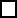 2.Kopja e letërnjoftimit të republikes së kosovës valid të aplikuesit ose përfaqësuesit  Kopja e letërnjoftimit të republikes së kosovës valid të aplikuesit ose përfaqësuesit  3.Çertifikata ose ekstrakti i lindjesÇertifikata ose ekstrakti i lindjes4.Formulari për indicator (perpilohet gjate procesit të aplikimit nga aplikuesi) Edhe formulari fizik plotesohet dhe i bashkangjitet aplikacionit.Formulari për indicator (perpilohet gjate procesit të aplikimit nga aplikuesi) Edhe formulari fizik plotesohet dhe i bashkangjitet aplikacionit.5.Në rastin e personave juridik/biznes :Certifikata e numrit fiskal Certifikata e regjistrit të biznesitNë rastin e personave juridik/biznes :Certifikata e numrit fiskal Certifikata e regjistrit të biznesit6.Projekt-propozimi – Në rast të projekteve në vlerë deri 20,000 €;Plani i biznesit – Në rast të projekteve në vlerë mbi 20,000 €;Projekt-propozimi për masën 7.2 (Shih shtojca 4)Duhet të jetë sipas modelit të AZHB-sëProjekt-propozimi – Në rast të projekteve në vlerë deri 20,000 €;Plani i biznesit – Në rast të projekteve në vlerë mbi 20,000 €;Projekt-propozimi për masën 7.2 (Shih shtojca 4)Duhet të jetë sipas modelit të AZHB-së7.Certifikata e regjistrimit në regjistrin e fermës (NIF) me aneks Certifikata e regjistrimit në regjistrin e fermës (NIF) me aneks 8.-Dëshminë për përfundimin e shkollimit të detyrueshëm (8 ose 9 vjeçar) (në rast të personit juridik kjo vlen për pronarin / personin e autorizuar)  e vertetuar nga institucioni përkatës.-Dëshminë për përfundimin e shkollimit të detyrueshëm (8 ose 9 vjeçar) (në rast të personit juridik kjo vlen për pronarin / personin e autorizuar)  e vertetuar nga institucioni përkatës.9.Vetëm në rastet kur pronari i tokës dhe aplikuesi është në marrëdhënie bashkëshortore apo në vijë të drejtë të gjakut pa kufij, duhet të sjellë: certifikatën e martesës apo certifikatën e lindjes dhe / apo certifikatës së vdekjes dhe DEKLARATË NËN BETIM- Për të drejtën e shfrytëzimit të tokës së trashëguar Psh Nese toka eshte ne emer te gjyshit te aplikuesit per te deshmuar pronesin e tokes duhet te bashkangjiten certefikata e lindjes se aplikuesit , certifikata e lindjes /vdekjes se prindit dhe certefikata e lindjes /vdekjes se gjyshit(ky dokument është obligativ tek prona e trasheguar, siç është përshkruar në paragrafin e më lartë)Vetëm në rastet kur pronari i tokës dhe aplikuesi është në marrëdhënie bashkëshortore apo në vijë të drejtë të gjakut pa kufij, duhet të sjellë: certifikatën e martesës apo certifikatën e lindjes dhe / apo certifikatës së vdekjes dhe DEKLARATË NËN BETIM- Për të drejtën e shfrytëzimit të tokës së trashëguar Psh Nese toka eshte ne emer te gjyshit te aplikuesit per te deshmuar pronesin e tokes duhet te bashkangjiten certefikata e lindjes se aplikuesit , certifikata e lindjes /vdekjes se prindit dhe certefikata e lindjes /vdekjes se gjyshit(ky dokument është obligativ tek prona e trasheguar, siç është përshkruar në paragrafin e më lartë)10.Të gjithë aplikuesit duhet të dorëzojnë certifikatën e pronës/fletën poseduese dhe kopijen e planit (për vendin e investimit_) si dhe te digjitalizojn vendin e investimit dhe nje kopje te ketij digjitalizimi tja bashkangjesin aplikacionit .Të gjithë aplikuesit duhet të dorëzojnë certifikatën e pronës/fletën poseduese dhe kopijen e planit (për vendin e investimit_) si dhe te digjitalizojn vendin e investimit dhe nje kopje te ketij digjitalizimi tja bashkangjesin aplikacionit .11.Në rast të projekteve të ndërtimit /zgjerimit/renovim me rastin e aplikimit duhet të dorëzojnë:-Kopjen e skicave;-Parallogarin e shpenzimeve për materiale dhe për punë;-Fleta poseduese dhe kopja e planit;-Nëse toka mirret me qira - kontratën e noterizuar të qirasë për së paku 10 vjet për parcelën ose objektin ku do të bëhet ndërtim / zgjerim/renovim kurse për projektet që nuk parashohin ndërtim /zgjerim/renovim në pronë të huaj, mjafton kontrata e noterizuar e qiramarrjes për 5 vjet;Nëse toka ose ndonjë pronë tjetër ku do të bëhet investimi është në bashkëpronësi, aplikuesi duhet të sjellë pëlqimin e bashkëpronarëve dhe kopjet e letërnjoftimevePëlqimin nga organi kompetent (Komuna) për leje të ndërtimit, në rastet e projekteve të ndërtimit / zgjerimit, por jo në rastet e projekteve të rinovimitPo ashtu, aplikuesi duhet të plotësojë Deklaratë nën betim, me të cilën dëshmon se toka me të cilën aplikon dhe për të cilën ai është trashigimtarë potencial, nuk shfytëzohet nga trashigimtarërt tjerë poptencial.(këto dokumente janë obligative në rastet e cekura më lartë në këtë pikë 11)Në rast të projekteve të ndërtimit /zgjerimit/renovim me rastin e aplikimit duhet të dorëzojnë:-Kopjen e skicave;-Parallogarin e shpenzimeve për materiale dhe për punë;-Fleta poseduese dhe kopja e planit;-Nëse toka mirret me qira - kontratën e noterizuar të qirasë për së paku 10 vjet për parcelën ose objektin ku do të bëhet ndërtim / zgjerim/renovim kurse për projektet që nuk parashohin ndërtim /zgjerim/renovim në pronë të huaj, mjafton kontrata e noterizuar e qiramarrjes për 5 vjet;Nëse toka ose ndonjë pronë tjetër ku do të bëhet investimi është në bashkëpronësi, aplikuesi duhet të sjellë pëlqimin e bashkëpronarëve dhe kopjet e letërnjoftimevePëlqimin nga organi kompetent (Komuna) për leje të ndërtimit, në rastet e projekteve të ndërtimit / zgjerimit, por jo në rastet e projekteve të rinovimitPo ashtu, aplikuesi duhet të plotësojë Deklaratë nën betim, me të cilën dëshmon se toka me të cilën aplikon dhe për të cilën ai është trashigimtarë potencial, nuk shfytëzohet nga trashigimtarërt tjerë poptencial.(këto dokumente janë obligative në rastet e cekura më lartë në këtë pikë 11)12.Te gjithë aplikuesit duhet t'i kenë të shlyera ose të rregulluara detyrimet tatimore, tatimin në të ardhura  dhe tatimet e tjera të aplikueshme.Personat juridik: VËRTETIM nga Administrata Tatimore e Kosovës që dëshmon se aplikanti ka te shlyera apo të rregulluara detyrimet tatimore në të ardhura të korporatve dhe tatimet e tjera të aplikueshme. b)  Personat fizik: VËRTETIM nga komuna që kanë të rrregulluar tatimin ne pronëTe gjithë aplikuesit duhet t'i kenë të shlyera ose të rregulluara detyrimet tatimore, tatimin në të ardhura  dhe tatimet e tjera të aplikueshme.Personat juridik: VËRTETIM nga Administrata Tatimore e Kosovës që dëshmon se aplikanti ka te shlyera apo të rregulluara detyrimet tatimore në të ardhura të korporatve dhe tatimet e tjera të aplikueshme. b)  Personat fizik: VËRTETIM nga komuna që kanë të rrregulluar tatimin ne pronë131. Ne rastet kur vlera e propozuar e projektit eshte mbi 50,000 euro, atehere aplikuesi duhet te sjelle deshmi mbi gjendjen financiare te tij. Ne rastet kur aplikuesi vec eshte subjekt i regjistruar juridik, ai duhet qe si deshmi te ofroj pasqyrat e te ardhurave gjithe perfshirese nga viti paraprak te dorëzuara ne ATK. Deshmia financiare konsiston ne se paku 50% te qarkullimit te vleres se bashkefinancimit nga ana e perfituesit.2. Ne rastet kur aplikuesi eshte person fizik, i njejti duhet te deshmoj gjendjen ne llogarine e tij bankare per periudhen e fundit 6 mujore, se paku 25% te qarkullimit te vleres se bashkefinancimit nga ana e perfituesit.1. Ne rastet kur vlera e propozuar e projektit eshte mbi 50,000 euro, atehere aplikuesi duhet te sjelle deshmi mbi gjendjen financiare te tij. Ne rastet kur aplikuesi vec eshte subjekt i regjistruar juridik, ai duhet qe si deshmi te ofroj pasqyrat e te ardhurave gjithe perfshirese nga viti paraprak te dorëzuara ne ATK. Deshmia financiare konsiston ne se paku 50% te qarkullimit te vleres se bashkefinancimit nga ana e perfituesit.2. Ne rastet kur aplikuesi eshte person fizik, i njejti duhet te deshmoj gjendjen ne llogarine e tij bankare per periudhen e fundit 6 mujore, se paku 25% te qarkullimit te vleres se bashkefinancimit nga ana e perfituesit.14AUTORIZIMI : Në rastet kur projekti nuk menaxhohet nga pronari atehere duhet : Autorizim për menaxhim të projektit (vërtetuar nga noteri)AUTORIZIMI : Në rastet kur projekti nuk menaxhohet nga pronari atehere duhet : Autorizim për menaxhim të projektit (vërtetuar nga noteri)15. Në rast të ndërtimit/ zgjerimit në hapësirat e parqeve nacionale kërkohet edhe pëlqimi nga MMPHI-ja (obligativ vetëm për aplikimin në hapsirat e parqeve) Në rast të ndërtimit/ zgjerimit në hapësirat e parqeve nacionale kërkohet edhe pëlqimi nga MMPHI-ja (obligativ vetëm për aplikimin në hapsirat e parqeve)16.7.1 Prodhimi i mjaltit- Çertifikatë për prodhim organik16.7.1 Prodhimi i mjaltit-Çertifikatë e regjistrimit të biznesitAplikuesi është i regjistruar e si prodhues / përpunues i mjaltit/-Dëshmi individuale të vërtetuar nga Drejtoria Komunale për Bujqësi – Komuna, për numrin e shoqërive te bletëve dhe vendodhjen e shoqërive të bletëve; (02/L-111)-Për nënmasën - Prodhimi i mjaltit, ata të cilët aplikojnë vetëm për pajisje dhe mjete tjera, e nuk aplikojnë për ndërtim objekti, duhet të dokumentojnë me fotografi për ekzistimin e objektit në momentin e aplikimit.17.7.2“Grumbullimi dhe përpunimi produkteve pyjore jo drusore përfshirë  bimët mjekësorë dhe aromatike (BMA të grumbulluara apo të kultivuara)- Çertifikatën se aplikuesi është i licencuar: nga Departamenti i Pylltarisë i MBPZHR-së për grumbullimin e bimëve mjekuese dhe aromatike, frutave pyjore dhe kërpudhave. (dokument i domosdoshëm).  - Qarkullimi gjatë vitit paraprak a) Për biznese të regjistruara “Gjendja e përgjithshme e deklarimeve dhe transakcioneve tjera” nga ATK.-Çertifikatë e prodhimit organic.18.7.3 : Përpunimi i prodhimeve bujqësore në ekonomi familjarePërvoja e ekonomisë familjarea)    Persona fizik – Projekt Propozim dhe NIFb)  Persona juridik - Çertifikatë e regjistrimit të biznesitNë rast të prodhimit të verës:Certifikatën nga Regjistri Kadastral i Vreshtave; më pak se 3 hektarë vreshta/pemishte; të bëhet verifikimi me sipërfaqet e aplikuara për pagesat direkte.( Në rast të aplikimit për këtë rast, ky dokument është obligiv)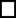 Në rast të qumështit: Deklaratë me shkrim/Projekt Propozim – se kapacitetet përpunuese nuk do të jenë më shumë se 500 l qumësht në ditë;Në rast të aplikimit për këtë rast, ky document është obligiv)Ata të cilët aplikojnë vetëm për pajisje dhe mjete tjera, e nuk aplikojnë për ndërtim objekti, duhet të dokumentojnë me fotografi për ekzistimin e objektit në momentin e aplikimit.19. 7.4 Aktivitete jo-bujqësore në zona rurale –Përvoja e ekonomisë familjarePersona fizik – NIF, plan biznesi/project propozim;Persona juridik  -  Çertifikatë e regjistrimit të biznesitAta të cilët aplikojnë vetëm për pajisje dhe mjete tjera, e nuk aplikojnë për ndërtim objekti, duhet të dokumentojnë me fotografi për ekzistimin e objektit në momentin e aplikimit.20.7.5 Zhvillimi dhe promovimi i turizmit rural dhe agroturizmit - Përvoja e ekonomisë familjare në aktivitetet e ofrimit të shërbimeve të turizmit rural:Persona fizik – NIF, plan biznesi ose projekt propozim; vendimin e pranimit të subvencineve për vitin paraprak në emër të aplikuesit për ndertim të ri në Agro-TurizëmPersona juridik - Çertifikatë e regjistrimit të Biznesit, ; vendimin e pranimit të subvencineve për vitin paraprak në emër të aplikuesit për ndertim të ri në Agro-Turizëm20.7.5 Zhvillimi dhe promovimi i turizmit rural dhe agroturizmit Dëshmi se objekti / ndërtesa që do të renovohet është në Listën e Trashëgimisë Kulturore20.7.5 Zhvillimi dhe promovimi i turizmit rural dhe agroturizmit Projekti ideor i përshtatur pamjes se objektit, e përgatitur nga arkitekti. (kopjen e diplomës së arkitektit)(Ky dokument është obligativ në rastet e investimit për në zgjerim, renovim të objektit)20.7.5 Zhvillimi dhe promovimi i turizmit rural dhe agroturizmit Fotografitë për objektin ekzistues;20.7.5 Zhvillimi dhe promovimi i turizmit rural dhe agroturizmit Pëlqimi i noterizuar i pronarëve të pronave respekivisht pëlqimi zyrtar nga autoriteti publik në rast të investimeve në ndërtimin e shtigjeve për këmbësorë dhe biçiklist përreth objekteve të turizmit rural.(Ky document është obligativ në rastet e investimit për në zgjerim, renovim të objektit)20.7.5 Zhvillimi dhe promovimi i turizmit rural dhe agroturizmit  Letër rekomandimi nga GLV-të e përzgjedhura me strategjitë e aprovuara.20.7.5 Zhvillimi dhe promovimi i turizmit rural dhe agroturizmit 21.7.6 Kultivimi i peshkut Për ndërtimin/renovim/ zgjerim/ të inkubatorit për riprodhimin e peshkut mund të aplikojnë vetëm ata të cilët në vitin paraprak kanë shitur më shumë se 30 ton peshk të freskët. (kjo dëshmohet me pagesat direkte për sasinë e shitur të peshkut në vitin paraprak te subvencionet ose me dëshminë nga ATK për sasinë e shitur të peshkut) Lienca për Akuakuturë/kultivim peshku  21.7.6 Kultivimi i peshkutPër nën –masën 7.7 Akuakultura/kultivimi i peshkut, para kërkesës për pagesë duhet të dorëzohet Licenca për aktivitetet e akualturës/ kultivimi I peshkut nga MBPZHR22. 7.7 Rritja e shpezëve për vezë dhe për mishAplikuesit, në momentin e aplikimit duhet të dëshmojnë se kanë së paku 5 m² tokë/kokë pule ose rose ose 15 m² tokë/kokë bibe ose pate 23.Deklarat nen betim /Zotim – Për të drejtën e shfrytëzimit të tokës së trashëguar24.Deklarata për zotim ( për saktësinë dhe vërtetësinë e të dhënave të prezentuara)